	NEW ZEALAND CAT FANCY INC. 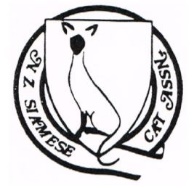 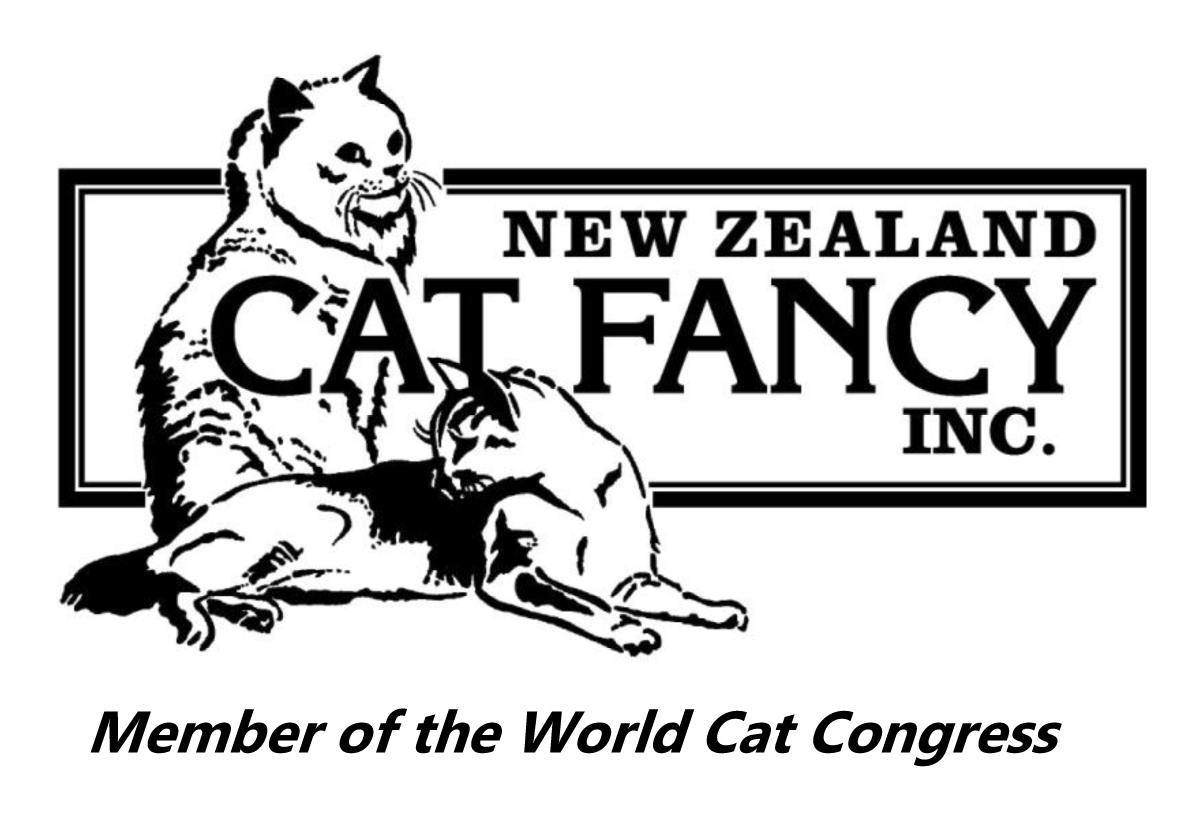 Gold Card Classic Show Entry FormPlease print or circle an option, as applicable. ShowDate of ShowExhibit’s Title and NameExhibit’s Title and NameExhibit’s Title and NameRegistration NumberBreedBreed codeBreed codeGenderDate of BirthDate of BirthAge at showAge at showOwner’s NameMr / Mrs/ Miss / MsPhoneAddressEmailBreeder’s NamePhoneAddressEmailI offer my services as (please tick)Free entrySteward  	Scribe  Handler  	Other  I will bring my own cage.  The front length of my cage measures               centimetre. ReceivedUnderpaidOverpaidReceipt No.